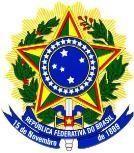 SERVIÇO PÚBLICO FEDERAL MINISTÉRIO DA EDUCAÇÃOSECRETARIA DE EDUCAÇÃO PROFISSIONAL E TECNOLÓGICA INSTITUTO FEDERAL DE EDUCAÇÃO, CIÊNCIA E TECNOLOGIA GOIANO COORDENAÇÃO DE EXTENSÃOCONTROLE DE FREQUÊNCIA DO ESTÁGIO OBRIGATÓRIOObs. A carga horária máxima de segunda a sexta-feira é de 6 horas/dia (durante o período letivo) e de 8 horas/dia (durante o período de férias escolares).TOTAL DE PRESENÇAS: 	TOTAL DE HORAS ACUMULADAS: 	,	de 	de  	(Local/Estado)ESTÁGIO SUPERVISIONADO EM:ESTÁGIO SUPERVISIONADO EM:ESTÁGIO SUPERVISIONADO EM:ESTÁGIO SUPERVISIONADO EM:ESTÁGIO SUPERVISIONADO EM:ESTÁGIO SUPERVISIONADO EM:ESTÁGIO SUPERVISIONADO EM:NOME DO ESTAGIÁRIO:NOME DO ESTAGIÁRIO:NOME DO ESTAGIÁRIO:NOME DO ESTAGIÁRIO:NOME DO ESTAGIÁRIO:NOME DO ESTAGIÁRIO:NOME DO ESTAGIÁRIO:NOME DA INSTITUIÇÃO CONCEDENTE:NOME DA INSTITUIÇÃO CONCEDENTE:NOME DA INSTITUIÇÃO CONCEDENTE:NOME DA INSTITUIÇÃO CONCEDENTE:NOME DA INSTITUIÇÃO CONCEDENTE:NOME DA INSTITUIÇÃO CONCEDENTE:NOME DA INSTITUIÇÃO CONCEDENTE:NOME DO SUPERVISOR:NOME DO SUPERVISOR:NOME DO SUPERVISOR:NOME DO SUPERVISOR:NOME DO SUPERVISOR:NOME DO SUPERVISOR:NOME DO SUPERVISOR:DATAHORÁRIOHORÁRIOHORÁRIOHORÁRIOASSINATURA DO ESTAGIÁRIOCarga Horária DiáriaDATAMANHÃMANHÃTARDETARDEASSINATURA DO ESTAGIÁRIOCarga Horária DiáriaDATAEntradaSaídaEntradaSaídaASSINATURA DO ESTAGIÁRIOCarga Horária DiáriaASSINATURA DO SUPERVISOR NA INSTITUIÇÃO